HISTOIRE-GÉOGRAPHIE-EMC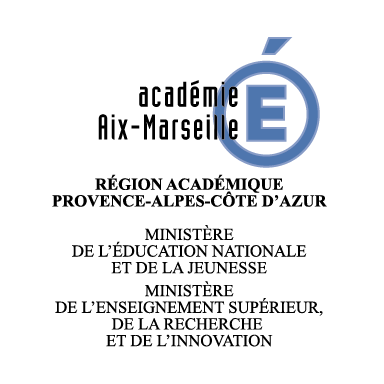 Fiche de liaison pour préparer la rentrée 2020COLLÈGE : Niveau : 6ème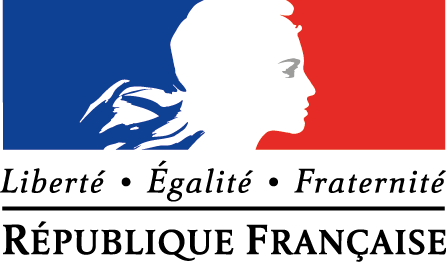 Nom de l’enseignant-e :Classe (2019-20) : Cochez la case correspondante.Cochez la case correspondante.Cochez la case correspondante.Complétez ces deux colonnes avec les notions et repères abordés au cours des chapitres.Complétez ces deux colonnes avec les notions et repères abordés au cours des chapitres.Chapitres/finalités du programmetraité avant le confinementtraité en continuité pédagogiquetraité lors de la reprise post-confinementNotions principales travailléesRepères clés construitsH1. Les débuts de l’humanitéH2. La « révolution » néolithique H3. Premiers États, premières écrituresH4. Le monde des cités grecquesH5. Rome du mythe à l’histoireH6. La naissance du monothéisme juif dans un monde polythéisteH7. Conquêtes, paix romaine et romanisationH8. Des chrétiens dans l’EmpireH9. Les relations de l’empire romain avec les autres mondes anciensG1. Les métropoles et leurs habitantsG2. La ville de demainG3. Habiter un espace à forte(s) contrainte(s) naturelle(s) ou/et de grande biodiversitéG4. Habiter un espace de faible densité à vocation agricoleG5. Littoral industrialo-portuaire, littoral touristiqueG6. La répartition de la population mondiale et ses dynamiquesG7. La variété des formes d’occupation spatiale dans le monde.EMC. Respecter autrui EMC. Acquérir et partager les valeurs de la RépubliqueEMC. Construire une culture civiqueCochez la case correspondanteCochez la case correspondanteCochez la case correspondanteles modalités de travail choisies pour construire les compétences (travail collaboratif, groupes hétérogènes, questions sur documents, consignes ouvertes, QCM, etc.)le niveau attendu dans cette compétence en fonction des items travaillésCompétences du programmeAvant le confinementEn continuité pédagogiqueLors de la reprise post-confinementles modalités de travail choisies pour construire les compétences (travail collaboratif, groupes hétérogènes, questions sur documents, consignes ouvertes, QCM, etc.)le niveau attendu dans cette compétence en fonction des items travaillésSe repérer dans le tempsSe repérer dans l’espaceRaisonner, justifier une démarche et les choix effectuésS’informer dans le monde du numériqueComprendre un documentEXEMPLE : En fin de 6ème, j'attends de mes élèves qu'ils sachent identifier le titre, l'auteur, la date d'un document, qu'ils en comprennent le sens général et qu'ils puissent prélever quelques informations pertinentes pour répondre à une questionPratiquer différents langages en histoire et géographieCoopérer et mutualiserConstruire une culture de la sensibilitéConstruire une culture de la règle et du droitConstruire une culture du jugementConstruire une culture de l’engagement